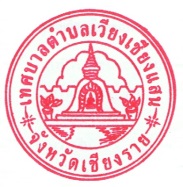 คำร้องแจ้ง เปลี่ยนแปลง /ยกเลิก ป้าย							เขียนที่.........................................................						วันที่....................เดือน..............................พ.ศ...........		ข้าพเจ้า...................................................................................อายุ.....................ปี สัญชาติ.................................เชื้อชาติ...........................อยู่บ้านเลขที่.......................หมู่ที่..............................ถนน......................................................ตรอก/ซอย...........................ตำบล..........................................อำเภอ...................................จังหวัด........................................รหัสไปรษณีย์................................................ขอยื่นคำร้องต่อ พนักงานเจ้าหน้าที่		ตามที่ข้าพเจ้าได้ติดตั้งป้ายชื่อ............................................................................................ซึ่งตั้งอยู่เลขที่.........................................หมู่ที่..........................................ถนน............................................ตรอก/ซอย.............................ตำบล.................................................อำเภอ..........................................จังหวัด.............................................................................โทรศัพท์................................................................ได้เคยยื่นแบบแสดงรายการและเสียภาษีป้ายครั้งสุดท้ายประจำปี ...............................................................ไว้ด้วยขนาดป้าย........................................................................................................................................... ........................................................................................................................................................................................................................................................................................................................................................................................................................................................................................................................................................................................................................................................................................บัดนี้ป้ายดังกล่าว (ปลดออก/เปลี่ยนแปลง)................................................................................................... ......................................................................................................................................................................ด้วยสาเหตุ..................................................................................................................................................... ......................................................................................................................................................................ตั้งแต่วันที่......................................................................................................................................................		จึงเรียนมาเพื่อพิจารณาดำเนินการต่อไป						ขอแสดงความนับถือ				   (ลงชื่อ).................................................................ผู้ยื่น					(............................................................)หมายเหตุ  แนบสำเนาใบเสร็จภาษีป้ายครั้งสุดท้ายมาด้วย  (ถ้ามี)